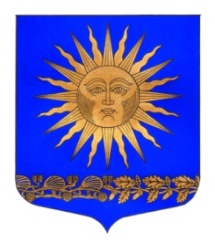 МУНИЦИПАЛЬНЫЙ  СОВЕТВНУТРИГОРОДСКОГО МУНИЦИПАЛЬНОГО  ОБРАЗОВАНИЯ  ГОРОДА ФЕДЕРАЛЬНОГО ЗНАЧЕНИЯ САНКТ-ПЕТЕРБУРГА ПОСЕЛОК СОЛНЕЧНОЕ___________________________________________________________________________Р Е Ш Е Н И Еот  « 20 »  июня   2023 года						                            № 10О внесении изменений в Решение от 06 декабря 2022 №24 «О бюджете внутригородского муниципального образования города федерального значения Санкт-Петербурга поселок Солнечное на 2023 год и на плановый период 2024 и 2025 годов»Руководствуясь Бюджетным кодексом РФ, Уставом внутригородского муниципального образования Санкт–Петербурга поселок Солнечное и Положением «О бюджетном процессе во внутригородском муниципальном образовании Санкт-Петербурга поселок Солнечное» Муниципальный совет решил: В статье 1 пункт 2 абзац первый изложить в следующей редакции:на 2023 год в сумме 57 122,1 тыс.руб.;В статье 1 пункт 3 абзац первый изложить в следующей редакции:на 2023 год в сумме 5 332,2 тыс.руб.;В статье 9 пункт 2 абзац первый изложить в следующей редакции:на 2023 год в сумме 178,7 тыс.руб.;Приложения 2,3,4,5, изложить в редакции согласно приложениям 1-4 к настоящему решению.Опубликовать настоящее решение в печатном периодическом издании МО пос. Солнечное «Солнечные часы» и на официальном сайте мосолнечное.рф. Решение вступает в силу с момента опубликования.Контроль за исполнением решения возложить на  Главу МО - Председателя МС п. Солнечное М.А. СафроноваГлава МО – Председатель МС посёлка Солнечное                                                                                              М.А.Сафронов